Site Inspection Log BookSite Inspection ReportsRef No:502408Project Description:	Front and Side Single Storey Extension and Internal AlterationsSite Address:	7 Meadow Road, NewtonClient: 		Snow ArchitectsDistribution List:Date of VisitSite InspectorSite Notes; Items that required action last time, observations and recommendationsActions Required:01-10-2020Billy Smith sdfgvfdsg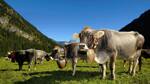 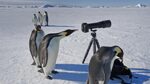 01-10-2020Billy Smith LOG TEST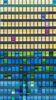 01-10-2020Billy Smith test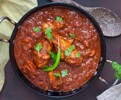 01-10-2020John Thorntontestttttttttttt